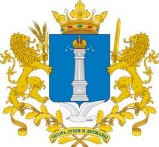 Уважаемый Михаил Иванович!Управление контроля (надзора) и регуляторной политики администрации Губернатора Ульяновской области по результатам рассмотрения проекта постановления Правительства Ульяновской области «О внесении изменений в отдельные нормативные правовые акты Правительства Ульяновской области» направляет следующее заключение.Заключениеоб оценке регулирующего воздействия проекта постановления Правительства Ульяновской области «О внесении изменений в отдельные нормативные правовые акты Правительства Ульяновской области»Рассмотрев в соответствии с Законом Ульяновской области от 05.11.2013 № 201-ЗО «О порядке проведения оценки регулирующего воздействия проектов нормативных правовых актов Ульяновской области и проектов муниципальных нормативных правовых актов, порядке проведения экспертизы нормативных правовых актов Ульяновской области и муниципальных нормативных правовых актов, затрагивающих вопросы осуществления предпринимательской и инвестиционной деятельности, и порядке проведения оценки фактического воздействия нормативных правовых актов Ульяновской области, затрагивающих осуществление предпринимательской и инвестиционной деятельности», пунктом 4.2 раздела 4 Положения о проведении оценки регулирующего воздействия проектов нормативных правовых актов Ульяновской области, утверждённого постановлением Правительства Ульяновской области от 16.12.2013 № 607-П «Об утверждении Положения о проведении оценки регулирующего воздействия проектов нормативных правовых актов Ульяновской области и признании утратившими силу отдельных постановлений (отдельного положения постановления) Правительства Ульяновской области» (далее – Положение), распоряжением Губернатора Ульяновской области от 28.11.2019 № 1440-р «Об утверждении Положения об управлении контроля (надзора) и регуляторной политики администрации Губернатора Ульяновской области» проект постановления Правительства Ульяновской области «О внесении изменений в отдельные нормативные правовые акты Правительства Ульяновской области» (далее – проект акта), подготовленный и направленный для подготовки настоящего заключения Министерством агропромышленного комплекса и развития сельских территорий Ульяновской области (далее – разработчик акта), Правительство Ульяновской области сообщает следующее.1. Описание предлагаемого правового регулирования.Проект акта разработан в соответствии с Бюджетным кодексом Российской Федерации.Проектом акта вносятся изменения в следующие нормативные правовые акты Правительства Ульяновской области в части исключения положения об обязательном оформлении решения о предоставлении заявителям субсидий и грантов либо решения об отказе в предоставлении субсидий и грантов правовым актом Министерства агропромышленного комплекса и развития сельских территорий Ульяновской области:- постановление Правительства Ульяновской области от 06.03.2014                        № 83-П «О Правилах предоставления субсидий из областного бюджета Ульяновской области для оказания несвязанной поддержки сельскохозяйственным товаропроизводителям в области растениеводства» (далее – постановление Правительства Ульяновской области от 06.03.2014                        № 83-П);- постановление Правительства Ульяновской области от 06.03.2014 № 84-П «О Правилах предоставления сельскохозяйственным товаропроизводителям субсидий из областного бюджета Ульяновской области в целях возмещения части их затрат, связанных с развитием свиноводства, птицеводства и скотоводства» (далее – постановление Правительства Ульяновской области от 06.03.2014                        № 84-П);- постановление Правительства Ульяновской области от 06.03.2014 № 85-П «Об утверждении Правил предоставления хозяйствующим субъектам субсидий из областного бюджета Ульяновской области в целях возмещения части их затрат, связанных с развитием экономической деятельности в области растениеводства, животноводства и рыбоводства, включая переработку продукции рыбоводства» (далее – постановление Правительства Ульяновской области от 06.03.2014                       № 85-П);- постановление Правительства Ульяновской области от 06.03.2014 № 86-П «О Правилах предоставления сельскохозяйственным товаропроизводителям субсидий из областного бюджета Ульяновской области в целях возмещения части их затрат, связанных с уплатой страховых премий, начисленных по договорам сельскохозяйственного страхования в области растениеводства, животноводства и товарной аквакультуры (товарного рыбоводства)» (далее – постановление Правительства Ульяновской области от 06.03.2014 № 86-П);- постановление Правительства Ульяновской области от 06.03.2014                        № 87-П «О Правилах предоставления сельскохозяйственным товаропроизводителям, организациям агропромышленного комплекса, организациями индивидуальным предпринимателям, осуществляющим первичную и (или) последующую (промышленную) переработку сельскохозяйственной продукции, субсидий из областного бюджета Ульяновской области в целях возмещения части их затрат, связанных с уплатой процентов по кредитам, полученным в российских кредитных организациях, и займам, полученным в сельскохозяйственных кредитных потребительских кооперативах» (далее – постановление Правительства Ульяновской области от 06.03.2014 № 87-П); - постановление Правительства Ульяновской области от 15.04.2014 № 131-П «О некоторых мерах поощрения и популяризации достижений в сфере развития сельских территорий» (далее – постановление Правительства Ульяновской области от 15.04.2014 № 131-П);- постановление Правительства Ульяновской области от 20.05.2014                 № 187-П «Об утверждении Правил предоставления сельскохозяйственным товаропроизводителям субсидий из областного бюджета Ульяновской области в целях возмещения части их затрат, связанных с приобретением семян питомников второго и (или) третьего года размножения зерновых и (или) зернобобовых сельскохозяйственных культур и производством овощей на защищённом и (или) открытом грунте» (далее – постановление Правительства Ульяновской области от 20.05.2014 № 187-П);- постановление Правительства Ульяновской области от 20.05.2014                          № 188-П «О Правилах предоставления главам крестьянских (фермерских) хозяйств грантов в форме субсидий из областного бюджета Ульяновской области в целях финансового обеспечения их затрат, связанных с развитием семейных ферм на базе крестьянских (фермерских) хозяйств (далее – постановление Правительства Ульяновской области от 20.05.2014 № 188-П);- постановление Правительства Ульяновской области от 20.05.2014 № 189-П «О Правилах предоставления главам крестьянских (фермерских) хозяйств («начинающим фермерам») грантов в форме субсидий из областного бюджета Ульяновской области в целях финансового обеспечения их затрат, связанных с созданием и развитием крестьянских (фермерских) хозяйств» (далее – постановление Правительства Ульяновской области от 20.05.2014 № 189-П);- постановление Правительства Ульяновской области от 26.06.2014 № 256-П «О Правилах предоставления сельскохозяйственным товаропроизводителям субсидий из областного бюджета Ульяновской области в целях возмещения части их затрат, связанных с проведением мероприятий, направленных на развитие мелиорации земель сельскохозяйственного назначения» (далее – постановление Правительства Ульяновской области от 26.06.2014 № 256-П); - постановление Правительства Ульяновской области от 07.08.2014                      № 346-П «О некоторых мерах, направленных на развитие потребительских обществ, сельскохозяйственных потребительских кооперативов, садоводческих и огороднических некоммерческих товариществ» (далее – постановление Правительства Ульяновской области от 07.08.2014 № 346-П);- постановление Правительства Ульяновской области от 01.06.2015 № 244-П «Об утверждении Правил предоставления хозяйствующим субъектам субсидий из областного бюджета Ульяновской области с целью возмещения части их затрат, связанных с промышленной переработкой продукции растениеводства» (далее – постановление Правительства Ульяновской области от 01.06.2015 № 244-П);- постановление Правительства Ульяновской области от 19.08.2015 № 414-П «О Правилах предоставления хозяйствующим субъектам, осуществляющим производство и (или) переработку сельскохозяйственной продукции на территории Ульяновской области, субсидий из областного бюджета Ульяновской области в целях возмещения части их затрат, связанных с приобретением транспортных средств, машин и оборудования» (далее – постановление Правительства Ульяновской области от 19.08.2015 № 414-П);- постановление Правительства Ульяновской области от 23.10.2015 № 528-П «О предоставлении субсидий из областного бюджета Ульяновской области в целях возмещения затрат, возникающих в связи с осуществлением деятельности по выполнению работ и оказанию услуг в сфере общественного питания» (далее – постановление Правительства Ульяновской области от 23.10.2015 № 528-П);- постановление Правительства Ульяновской области от 28.05.2018 № 229-П «Об утверждении Правил предоставления сельскохозяйственным товаропроизводителям субсидий из областного бюджета Ульяновской области в целях возмещения части их затрат, связанных с проведением почвенного обследования земель сельскохозяйственного назначения» (далее – постановление Правительства Ульяновской области от 28.05.2018 № 229-П);- постановление Правительства Ульяновской области от 25.11.2016 № 562-П «О некоторых мерах по реализации Закона Ульяновской области «О мерах государственной поддержки сельскохозяйственных потребительских кооперативов, потребительских обществ и отдельных категорий граждан, ведущих личное подсобное хозяйство, на территории Ульяновской области» (далее – постановление Правительства Ульяновской области от 25.11.2016 № 562-П);- постановление Правительства Ульяновской области от 04.06.2018 № 247-П «Об утверждении Правил предоставления образовательным организациям высшего образования, находящимся на территории Ульяновской области, грантов в форме субсидий из областного бюджета Ульяновской области в целях финансового обеспечения их затрат, связанных с реализацией проекта по организации деятельности научно-образовательного кластера агропромышленного комплекса на территории Ульяновской области» (далее – постановление Правительства Ульяновской области от 04.06.2018 № 247-П);- постановление Правительства Ульяновской области от 23.05.2019 № 233-П «О некоторых мерах, направленных на обеспечение реализации федерального проекта «Акселерация субъектов малого и среднего предпринимательства» национального проекта «Малое и среднее предпринимательство и поддержка индивидуальной предпринимательской инициативы» (далее – постановление Правительства Ульяновской области от 23.05.2019 № 233-П);- постановление Правительства Ульяновской области от 24.05.2019 № 237-П «Об утверждении Правил определения объёма и предоставления автономной некоммерческой организации «Региональный центр поддержки и сопровождения предпринимательства» субсидий из областного бюджета Ульяновской области в целях финансового обеспечения её затрат в связи с обеспечением деятельности центра развития торговли Ульяновской области, направленной на поддержку хозяйствующих субъектов, осуществляющих торговую деятельность в Ульяновской области» (далее – постановление Правительства Ульяновской области от 24.05.2019 № 237-П);- постановление Правительства Ульяновской области от 19.08.2019 № 400-П «Об утверждении Правил предоставления гранта в форме субсидии из областного бюджета Ульяновской области некоммерческой организации, реализующей на территории Ульяновской области проект по информационно-консультационному сопровождению развития садоводства» (далее – постановление Правительства Ульяновской области от 19.08.2019 № 400-П);- постановление Правительства Ульяновской области от 23.12.2019 № 746-П «Об утверждении Правил предоставления производителям сельскохозяйственной продукции (за исключением государственных и муниципальных учреждений) субсидий из областного бюджета Ульяновской области в целях возмещения части их затрат, связанных с развитием приоритетных подотраслей агропромышленного комплекса в Ульяновской области» (далее – постановление Правительства Ульяновской области от 23.12.2019 № 746-П);- постановление Правительства Ульяновской области от 27.12.2019 № 781-П «Об утверждении Правил предоставления сельскохозяйственным товаропроизводителям субсидий из областного бюджета Ульяновской области в целях возмещения части их затрат, связанных с развитием отдельных подотраслей растениеводства и животноводства в Ульяновской области» (далее – постановление Правительства Ульяновской области от 27.12.2019 № 781-П); - постановление Правительства Ульяновской области от 18.05.2021 № 187-П «Об утверждении Правил предоставления отдельным категориям сельскохозяйственных товаропроизводителей субсидий из областного бюджета Ульяновской области в целях возмещения части их затрат, связанных с привлечением квалифицированных специалистов» (далее – постановление Правительства Ульяновской области от 18.05.2021 № 187-П).Также проектом акта вносятся изменения технического характера в постановление Правительства Ульяновской области от 18.05.2021 № 187-П.Постановление вступает в силу на следующий день после дня его официального опубликования.В целом принятие проекта акта направлено на совершенствование мер государственной поддержки юридических, физических лиц и индивидуальных предпринимателей, осуществляющих деятельность в сфере сельского хозяйства и агропромышленного комплекса на территории Ульяновской области.2. Проблема, на решение которой направлен предлагаемый способ правового регулирования, оценка негативных эффектов, возникающих в связи с наличием рассматриваемой проблемы.По информации разработчика акта в Бюджетном кодексе Российской Федерации не предусмотрено требование об обязательном оформлении решений о предоставлении заявителям субсидий и грантов либо решений об отказе в предоставлении субсидий и грантов правовыми актами Министерства агропромышленного комплекса и развития сельских территорий Ульяновской области. При этом действующие редакции постановлений Правительства Ульяновской области: от 06.03.2014 № 83-П, от 06.03.2014 № 84-П,  от 06.03.2014 № 85-П, от 06.03.2014 № 86-П, от 06.03.2014 № 87-П, от 15.04.2014 № 131-П, от 20.05.2014 № 187-П, от 20.05.2014 № 188-П, от 20.05.2014                           № 189-П, от 26.06.2014 № 256-П, от 07.08.2014 № 346-П, от 01.06.2015 № 244-П, от 19.08.2015 № 414-П, от 23.10.2015 № 528-П, от 28.05.2018 № 229-П, от 25.11.2016 № 562-П, от 04.06.2018 № 247-П, от 23.05.2019 № 233-П, от 24.05.2019 № 237-П, от 19.08.2019 № 400-П, от 23.12.2019 № 746-П, от 27.12.2019 № 781-П, от 18.05.2021 № 187-П содержат данное требование, что противоречит федеральному законодательству.Кроме того, по мнению разработчика акта, исключение данного требования увеличивает роль общественности в механизме принятия решений по предоставлению субсидий и грантов, усиливают роль комиссий, созданных при Министерстве агропромышленного комплекса и развития сельских территорий Ульяновской области.Таким образом, принятие проекта акта направлено на решение проблемы устранения ситуации правовой неопределённости при предоставлении мер государственной поддержки юридическим, физическим лицам и индивидуальным предпринимателям, осуществляющим деятельность в сфере сельского хозяйства и агропромышленного комплекса на территории Ульяновской области.3. Обоснование целей предлагаемого правового регулирования.По мнению разработчика акта, основной целью разработки предлагаемого правового регулирования является приведение нормативных правовых актов Правительства Ульяновской области в соответствие с федеральным законодательством, а также:Таблица 14. Анализ международного опыта, опыта субъектов Российской Федерации в соответствующей сфере.По мнению разработчика акта, приведение региональных нормативных правовых актов в соответствие с Бюджетным кодексом Российской Федерации обязательно для всех субъектов Российской Федерации, которые предоставляют рассматриваемые меры государственной поддержки.5. Анализ предлагаемого правового регулирования и иных возможных способов решения проблемы.По мнению разработчика акта, приведение нормативных правовых актов Правительства Ульяновской области в соответствие с отдельными положениями федерального законодательства возможно только путём внесения в них соответствующих изменений.По информации разработчика акта, дополнительных расходов областного бюджета Ульяновской области на реализацию проекта акта в 2021 году не потребуется. Финансирование предоставления субсидий осуществляется за счёт средств бюджетных ассигнований, предусмотренных в областном бюджете Ульяновской области государственной программой Ульяновской области «Развитие агропромышленного комплекса, сельских территорий и регулирование рынков сельскохозяйственной продукции, сырья и продовольствия в Ульяновской области», утверждённой постановлением Правительства Ульяновской области от 14.11.2019 № 26/578-П «Об утверждении государственной программы Ульяновской области «Развитие агропромышленного комплекса, сельских территорий и регулирование рынков сельскохозяйственной продукции, сырья и продовольствия в Ульяновской области» в пределах лимитов бюджетных обязательств на предоставление субсидий, доведённых до Министерства агропромышленного комплекса и развития сельских территорий Ульяновской области как получателя средств областного бюджета Ульяновской области, в размере 4 093 757,88 тыс. рублей, в том числе на реализацию:- постановления Правительства Ульяновской области от 06.03.2014      № 83-П – 11 177,0 тыс. рублей;- постановления Правительства Ульяновской области от 06.03.2014   № 84-П – 30 000,0 тыс. рублей;- постановления Правительства Ульяновской области от 06.03.2014   № 85-П – 575 000,0 тыс. рублей;- постановлений Правительства Ульяновской области от 06.03.2014   № 86-П и от 27.12.2019 № 781-П – 321 217,44 тыс. рублей;- постановления Правительства Ульяновской области от 06.03.2014   № 87-П – 975,6 тыс. рублей;- постановления Правительства Ульяновской области от 15.04.2014 № 131-П – 18 500,0 тыс. рублей;- постановления Правительства Ульяновской области от 20.05.2014 № 187-П – 10 900,0 тыс. рублей;- постановлений Правительства Ульяновской области от 20.05.2014 № 188-П, от 20.05.2014 № 189-П и от 23.12.2019 № 746-П – 291 214,27 тыс. рублей;- постановления Правительства Ульяновской области от 26.06.2014 № 256-П – 39 920,0 тыс. рублей;- постановления Правительства Ульяновской области от 07.08.2014 № 346-П – 27 500,0 тыс. рублей;- постановления Правительства Ульяновской области от 01.06.2015 № 244-П – 2 645 000,0 тыс. рублей;- постановления Правительства Ульяновской области от 19.08.2015 № 414-П – 174 538,62291 тыс. рублей;- постановления Правительства Ульяновской области от 25.11.2016 № 562-П – 35 389,67 тыс. рублей;- постановления Правительства Ульяновской области от 28.05.2018 № 229-П – 8 000,0 тыс. рублей;- постановления Правительства Ульяновской области от 04.06.2018 № 247-П – 10 000,0 тыс. рублей;- постановления Правительства Ульяновской области от 23.05.2019 № 233-П – 57 603,9 тыс. рублей;- постановления Правительства Ульяновской области от 24.05.2019 № 237-П – 3 500,0 тыс. рублей;- постановления Правительства Ульяновской области от 19.08.2019 № 400-П – 2 500,00 тыс. рублей;- постановления Правительства Ульяновской области от 18.05.2021 № 187-П – 5 360,00 тыс. рублей.Альтернативным вариантом решения проблемы является отказ  принятия рассматриваемого правового регулирования, т.е. сохранение ситуации «статус-кво». Однако данный вариант решения проблемы не позволит привести действующие редакции порядков предоставления субсидий и грантов в соответствие с федеральным законодательством и устранить ситуацию правовой неопределённости при предоставлении субсидий и грантов юридическим, физическим лицам и индивидуальным предпринимателям, осуществляющим деятельность в сфере сельского хозяйства и агропромышленного комплекса на территории Ульяновской области.Таким образом, оптимальным вариантом решения проблемы является принятие рассматриваемого регулирования.6. Анализ основных групп участников отношений, интересы которых будут затронуты предлагаемым правовым регулированием.По информации разработчика акта, основными группами участников общественных отношений, интересы которых будут затронуты рассматриваемым правовым регулированием, являются юридические, физические лица и индивидуальные предприниматели, осуществляющие деятельность в сфере сельского хозяйства и агропромышленного комплекса на территории Ульяновской области.Количественная оценка непосредственных адресатов регулирования разработчиком акта представлена в таблице ниже.Таблица 27. Сведения о проведении публичных обсуждений проекта акта.В рамках публичных обсуждений, после окончания этапа обсуждения концепции регулирования (с 22.06.2021 по 29.06.2021), разработчиком акта проект акта и сводный отчёт были размещены с 29.06.2020 по 13.07.2021 на специализированном ресурсе для проведения публичных обсуждений http://regulation.ulgov.ru.Материалы для публичных обсуждений одновременно были направлены в Союз «Ульяновская областная торгово-промышленная палата», Региональное объединение работодателей «Союз промышленников и предпринимателей Ульяновской области», Ульяновское региональное отделение Общероссийской общественной организации малого и среднего предпринимательства «ОПОРА РОССИИ», Ульяновское областное региональное отделение Общероссийской общественной организации «Деловая Россия», Уполномоченному по защите прав предпринимателей в Ульяновской области и иным заинтересованным лицам.Позиций, содержащих замечания и предложения, от участников публичных обсуждений проекта акта не поступало.8. Выводы по результатам проведения оценки регулирующего воздействия.По итогам оценки регулирующего воздействия считаем, что проект акта не содержит положений, устанавливающих избыточные обязанности, запреты и ограничения для субъектов предпринимательской и инвестиционной деятельности или способствующих их введению, а также положений, способствующих возникновению необоснованных расходов субъектов предпринимательской и инвестиционной деятельности и областного бюджета Ульяновской области.Начальник управления контроля (надзора)и регуляторной политики администрацииГубернатора Ульяновской области                                                       Ю.В.Казаков [МЕСТО ДЛЯ ПОДПИСИ]Артемьев Евгений ВячеславовичГлушенкова Наталья Александровна58-91-52ПРАВИТЕЛЬСТВО УЛЬЯНОВСКОЙ ОБЛАСТИСоборная пл., д. 1, г. Ульяновск, 432017, тел./факс (8422) 58-93-43; e-mail: mail@ulgov.ru, http://www.ulgov.ruОКПО 00022237, ОГРН 1027301175110 ИНН/КПП 7325001144/732501001ПРАВИТЕЛЬСТВО УЛЬЯНОВСКОЙ ОБЛАСТИСоборная пл., д. 1, г. Ульяновск, 432017, тел./факс (8422) 58-93-43; e-mail: mail@ulgov.ru, http://www.ulgov.ruОКПО 00022237, ОГРН 1027301175110 ИНН/КПП 7325001144/732501001ПРАВИТЕЛЬСТВО УЛЬЯНОВСКОЙ ОБЛАСТИСоборная пл., д. 1, г. Ульяновск, 432017, тел./факс (8422) 58-93-43; e-mail: mail@ulgov.ru, http://www.ulgov.ruОКПО 00022237, ОГРН 1027301175110 ИНН/КПП 7325001144/732501001ПРАВИТЕЛЬСТВО УЛЬЯНОВСКОЙ ОБЛАСТИСоборная пл., д. 1, г. Ульяновск, 432017, тел./факс (8422) 58-93-43; e-mail: mail@ulgov.ru, http://www.ulgov.ruОКПО 00022237, ОГРН 1027301175110 ИНН/КПП 7325001144/732501001ПРАВИТЕЛЬСТВО УЛЬЯНОВСКОЙ ОБЛАСТИСоборная пл., д. 1, г. Ульяновск, 432017, тел./факс (8422) 58-93-43; e-mail: mail@ulgov.ru, http://www.ulgov.ruОКПО 00022237, ОГРН 1027301175110 ИНН/КПП 7325001144/732501001ПРАВИТЕЛЬСТВО УЛЬЯНОВСКОЙ ОБЛАСТИСоборная пл., д. 1, г. Ульяновск, 432017, тел./факс (8422) 58-93-43; e-mail: mail@ulgov.ru, http://www.ulgov.ruОКПО 00022237, ОГРН 1027301175110 ИНН/КПП 7325001144/732501001[МЕСТО ДЛЯ ШТАМПА][МЕСТО ДЛЯ ШТАМПА][МЕСТО ДЛЯ ШТАМПА][МЕСТО ДЛЯ ШТАМПА]На №73-ИОГВ-09-01/1588вн  от19.07.2021Исполняющему обязанности Министра агропромышленного комплекса и развития сельских территорийУльяновской областиСемёнкину М.И.Исполняющему обязанности Министра агропромышленного комплекса и развития сельских территорийУльяновской областиСемёнкину М.И.О направлении заключения об оценке регулирующего воздействияО направлении заключения об оценке регулирующего воздействияО направлении заключения об оценке регулирующего воздействияО направлении заключения об оценке регулирующего воздействияИсполняющему обязанности Министра агропромышленного комплекса и развития сельских территорийУльяновской областиСемёнкину М.И.Описание целей предлагаемого регулирования, их соотношение с проблемойСроки достижения целей предлагаемого регулированияИндикаторы достижения целей регулирования по годамВнесение изменений в отдельные нормативные правовые акты Правительства Ульяновской области», предусматривающие предоставление субсидий и грантов из областного бюджета Ульяновской области для оказания поддержки гражданам, индивидуальным предпринимателям и юридическим лицамв области агропромышленного комплекса и развития сельских территорий Сентябрь 2021 года-Группы потенциальных адресатов предлагаемого правового регулирования Количество участников группыПрогноз изменения количества в среднесрочном периодеХозяйствующие субъекты (юридические лица, индивидуальные предприниматели, осуществляющие хозяйственную деятельность на территории Ульяновской области)24Количество участников группыне изменится